Программные требования конкурсной программы регионального этапа XXII молодежных Дельфийских игр России в номинации «Тележурналистика»Работы должны строго соответствовать Программным требованиям, в том числе в части продолжительности. Ответственность за несоответствие программы конкурсанта Программным требованиям лежит на участнике, педагоге, направляющей стороне. Выступления и работы, не соответствующие Программным требованиям, могут быть не оценены жюри; при нарушении участник может быть не допущен к туру/этапу и т.д. Организаторы оставляют за собой право внесения изменений в Программные требования конкурсной и фестивальной программ регионального этапа XXII молодежных Дельфийских игр России. Конкурсные требования и сроки проведенияДля участия в региональном этапе Игр необходимо до 10 февраля 2023 года представить в оргкомитет номинации «Тележурналистика» - заявку в соответствии с установленной формой (Приложение 1) на E-mail: samarakids@yandex.ru;- согласие на обработку персональных данных (Приложение 2) на E-mail: samarakids@yandex.ru;-заполнить заявку в Яндекс форме, где прикрепить все конкурсные материалы по ссылке https://forms.yandex.ru/u/63c1055e43f74f21e92c5c34/ или через QR-код 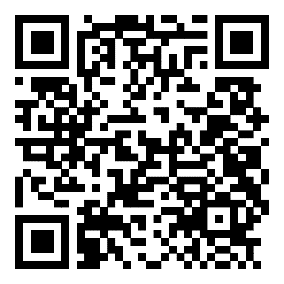 -записаться на участие в региональных этапах Игр в Навигаторе дополнительного образования Самарской области по ссылке https://navigator.asurso.ru/additional-education/meetings/2386II тур (очный этап) регионального этапа Игр будет проводиться 18 февраля 2022 года в Онлайн формате. На выполнение задания II тура отводится 1 соревновательный день.Ответственный за проведение регионального этапа в номинации «Тележурналистика» - Яковлев Денис Вениаминович, заместитель директора ГБОУ ДО СО СДДЮТ, руководитель Медиацентра E-mail: samarakids@yandex.ruТ. (846)332-07-51 (доб. 227) Номинация Возрастные группыПрограммные требования, основные критерии оценкиТележурналистика15-1819-25Конкурс проводится в два этапа. I этап Домашнее задание: предоставить три сюжета в различных жанрах, соблюдая смысловые и стилистические особенности, хронометражем от 2,5 до 3-х минут (но не более) каждый, снятые не ранее, чем за 8 месяцев до Игр. 1. Репортаж о любом новостном событии своего региона в гуманитарной сфере (например: а) об открытии выставки, музея, фестиваля, учебного заведения, здания, и т.п.; б) о премьере спектакля, фильма, проекта; в) о празднике: Дне Победы, Дне знаний, Дне города и т.д.). 2. Очерк, снятый методом наблюдения (например: один день рядом с моим героем; секреты мастерства; будни театральной студии и т.д.). 3. Эссе или портретная зарисовка (художественная публицистика) на тему «Я хочу открыть миру этого человека» II этап Снять репортаж, который обязательно должен включать оправданный в смысловом и ситуационном отношении стенд-ап корреспондента, на тему, заданную на месте соревнования, хронометражем до 3 мин., с использованием собственных расходных материалов и видеокамер любого цифрового формата с технической возможностью демонстрации снятого материала на мониторе компьютера или телеэкране. В состав съемочной группы входят оператор и корреспондент. Победители определяются по совокупности двух этапов (материалов, снятых в качестве домашнего задания и сюжета по оперативной теме, заданной на месте соревнования). Основные критерии оценки: раскрытие темы, глубина и оригинальность авторской мысли, яркость драматургического и режиссерского решения, качество операторской работы.